Crosshill PS and EYC Newsletter – April 2024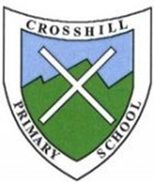 South Ayrshire Reads     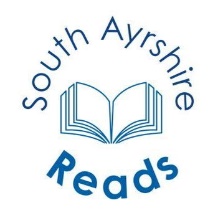 We want to Catch Children Reading Competition! All staff across the school are continuing to work extremely hard to encourage our young people to read as much as possible. This can be reading novels, comics, newspapers, fiction books, diaries, magazines etc. Reading has such a positive impact on all aspects of learning and vital in helping children access all other areas of the curriculum. We are asking parents to send us photos of their children reading at home. This can be on the couch, under the kitchen table, in bed, in the car, with a friend, in the garden etc. We will display these on our noticeboard in school – what will be the most unusual place a child was caught reading?  There will be a chance to win a book token.  Please e-mail your photos to: Crosshill.Mail@south-ayrshire.gov.uk  EYC Pick Up If you require to bring your child to EYC later than the 9am drop off time, or collect your child earlier than the usual 3pm pick-up time, please make contact through the school office to arrange.  South Ayrshire Mobile Library VisitsWe look forward to the monthly visits of the library van - The next scheduled visit is Tuesday 28th May.Play Based LearningPlease find attached a leaflet from the South Ayrshire Learns team about the benefits of play, as well as the information within the leaflet there is also a QR code to a thinglink which has further information for parents.Resilience Day 2024We are delighted to announce that Crosshill PS & EYC are having a Resilience Day on Tuesday 7th May!  The children will have a whole day of planned activities to celebrate that resilience is our superpower! At 1.15pm parents and friends of the school can join in, too with our sponsored walk to raise funds for Ayrshire Families with Diabetes, which is a support group set up by Diabetes Scotland, please see flyer and attached information.  Any donations will be very gratefully received, please hand in the sponsor form and monies raised to the school office by Monday 20th  May 2024Pupil Equity Funding Schools across Scotland receive additional funding, we receive £6,000 of PEF money at Crosshill PS & EYC, which enables us to provide additional support where it is needed most to help support poverty related underachievement. You will agree, it is unacceptable for children to have their chances limited by circumstances outside their control. An important part of the process is to consult with staff, parents, partners and of course, the learners. I am keen to seek your views as parents, as to how we can best use and target this additional budget. A questionnaire is attached to the newsletter, please complete, and send back to the school office by Monday 22nd April 2024.  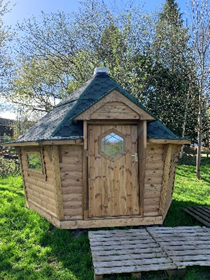 Outdoor Classroom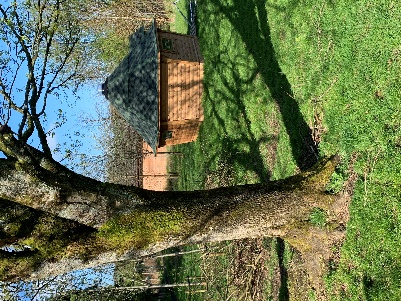 I am delighted with the addition of our new outdoor classroom; it is a lovely addition to our outdoor area and the pupils are looking forward to using this new learning space.  New start Primary 1 Parents EventNew Primary 1 Parents Information meeting for parents of children moving into Primary 1 in August will take place in the school on Wednesday 8th May at 9.15am. At this meeting, all information about starting Primary 1 will be shared and an opportunity to ask lots of questions, too.ECO Green Flag 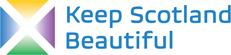 Congratulations to Mrs Pringle and the Eco team for their hard work and efforts to ensure that we are delighted to receive this award as The Green Flag Award is an internationally recognised achievement for schools and nurseries committed to Learning for Sustainability. Watch out for the flag flying outside our school soon!Primary 7 Residential Visit Our P7 children, two staff members and one parent will head off on their residential trip to Inverclyde on Wednesday 8th May. The children will have the opportunity to participate in a variety of sports, team building and activities, we know that they will have an amazing time.ASN Family Support Network The South Ayrshire ASN Family Support Network will next meet in Troon Town Hall on 10th May from 11.00am till 3.00pm. The theme this year is “Transitions” There is no need to book for this and all parents are welcome to pop along to link with a range of agencies and supports including Barnardos, Penumbra, DWP, Scottish Book Trust and many more. More information can be found on their website: https://www.south-ayrshire.gov.uk/asnCrochet Class 2We are delighted that Katy Gaffney will be supporting Class 2 on their crocheting journey from 1.15pm to 2pm in Class 2 on Tuesday 23rd April, 30th April, 14th May and 21st May.  We thank Katy very much for her support and look forward to seeing all their creative efforts grow!PARENTAL RESPONSE SHEET – April 2024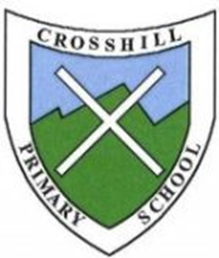 Child’s Name: _______________________________ Class: ___________Parent’s Name: _____________________________Parent CouncilI would / would not like to become involved in the parent council, to help support the group.Pupil Equity Funding (PEF)My ideas for this are………Parent Learning & Support:In order to help my child at home, I would like more information about………Parental InvolvementI have a particular skill and knowledge and would be willing to offer…………We welcome any other feedback or suggestions you would like to provide on any aspect of our school:Please return the form by Monday 22nd April 2024, thank you.Dates for the DiaryPlease find below, a list of school dates for your diary.  I will keep you informed of any other important dates or changes, as they emerge.EventDate/TimePupils return to school - Term 4 beginsMonday 15th April 2024P5-7 Badminton ClubMonday 15th April 2024 at 3pm-4pmMonday 22nd April 2024 at 3pm-4pmPrimary 7 Transition Sports Event at CarrickFriday 26th April 2024Showcase of Learning event for parentsMonday 29th April 2024 at 9.15pmIn-service DayThursday 2nd May 2024Reports out to Parents P1-7Friday 3rd May 2024Eric McCrindle Football at MaidensFriday 3rd May 2024School ClosedMonday 6th May 2024Resilience Day and Sponsored Family WalkTuesday 7th May 2024 at 1.15pmCoffee & Chat after Sponsored walk (new date)Tuesday 7th May 2024 2.15pm – 3pmInverclyde residential for Primary 7 pupilsWednesday 8th – Friday 10th May 2024New P1 parents Transition MeetingWednesday 8th May 2024 at 9.30am-10.30amParents’ Night appointmentsWednesday 15th May 2024Sports’ Day Thursday 23rd May 2024 at 9.30amSchool closedFriday 24th May and Monday 27th May 2024Maidens Tournament Wednesday 29th May 2024Primary 7/S1 Transition event for Parents at Carrick AcademyMonday 3rd June at 5.30pmFarm Park Trip Thursday 6th June 2024EYC Reports to Parents Monday 10th June 2024Bump-up Day Tuesday 11th June 2024P7/S1 Transition Days at Carrick Academy - 3 daysTuesday 11th June - Thursday 13th June 2024 EYC Parents Drop-in sessionWednesday 12th June 2024Primary 7 Transition Disco at Carrick Academy Wednesday 19th June at 5pm-7pmLeavers’ CeremonyThursday 20th June 2024 at 9.30amEYC Graduation PartyFriday 21st June at 9.30amEnd of Term 4Friday 28th June 2024 at 1pm for P1-P7 pupils